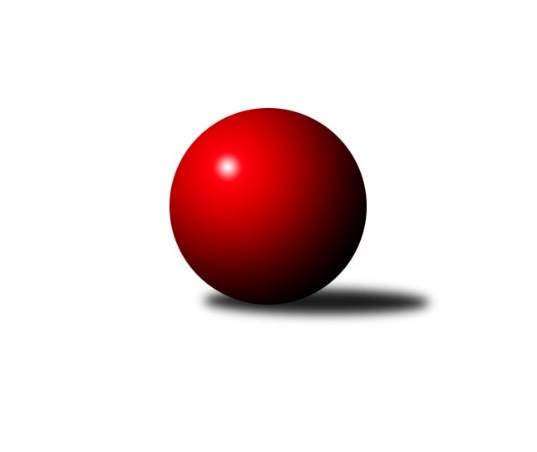 Č.14Ročník 2018/2019	2.2.2019Nejlepšího výkonu v tomto kole: 2764 dosáhlo družstvo: TJ Spartak Přerov ˝B˝Severomoravská divize 2018/2019Výsledky 14. kolaSouhrnný přehled výsledků:KK Minerva Opava ˝A˝	- TJ Opava ˝B˝	7:1	2649:2489	10.0:2.0	2.2.TJ Sokol Bohumín ˝B˝	- TJ Michalkovice B	7:1	2576:2452	10.0:2.0	2.2.TJ Spartak Přerov ˝B˝	- HKK Olomouc ˝B˝	7:1	2764:2599	10.0:2.0	2.2.KK Jiskra Rýmařov ˝B˝	- SKK Jeseník ˝A˝	2.5:5.5	2525:2566	6.0:6.0	2.2.TJ Sokol Sedlnice ˝A˝	- TJ Odry ˝B˝	6:2	2536:2480	8.0:4.0	2.2.TJ Horní Benešov ˝B˝	- SKK Ostrava ˝A˝	6:2	2728:2666	7.0:5.0	2.2.Tabulka družstev:	1.	TJ Michalkovice B	14	9	0	5	65.0 : 47.0 	95.0 : 73.0 	 2530	18	2.	SKK Jeseník ˝A˝	14	8	1	5	67.0 : 45.0 	91.5 : 76.5 	 2549	17	3.	TJ Spartak Přerov ˝B˝	14	8	1	5	64.0 : 48.0 	98.0 : 70.0 	 2555	17	4.	TJ Odry ˝B˝	14	8	1	5	61.0 : 51.0 	77.5 : 90.5 	 2515	17	5.	TJ Horní Benešov ˝B˝	14	8	1	5	56.0 : 56.0 	83.0 : 85.0 	 2536	17	6.	SKK Ostrava ˝A˝	14	8	0	6	63.5 : 48.5 	89.5 : 78.5 	 2519	16	7.	HKK Olomouc ˝B˝	14	7	1	6	51.0 : 61.0 	79.0 : 89.0 	 2444	15	8.	TJ Sokol Bohumín ˝B˝	14	7	0	7	60.0 : 52.0 	87.5 : 80.5 	 2471	14	9.	TJ Sokol Sedlnice ˝A˝	14	6	0	8	57.0 : 55.0 	88.0 : 80.0 	 2527	12	10.	KK Minerva Opava ˝A˝	14	4	1	9	46.5 : 65.5 	73.0 : 95.0 	 2500	9	11.	KK Jiskra Rýmařov ˝B˝	14	4	0	10	43.0 : 69.0 	84.5 : 83.5 	 2502	8	12.	TJ Opava ˝B˝	14	4	0	10	38.0 : 74.0 	61.5 : 106.5 	 2445	8Podrobné výsledky kola:	 KK Minerva Opava ˝A˝	2649	7:1	2489	TJ Opava ˝B˝	Zdeněk Chlopčík	 	 232 	 219 		451 	 2:0 	 428 	 	210 	 218		Martin Orálek	Pavel Martinec	 	 231 	 223 		454 	 2:0 	 406 	 	188 	 218		Václav Bohačík	František Vícha	 	 201 	 190 		391 	 1:1 	 405 	 	191 	 214		Barbora Vichová	Aleš Fischer	 	 240 	 238 		478 	 2:0 	 401 	 	198 	 203		Svatopluk Kříž	Luděk Slanina	 	 223 	 226 		449 	 2:0 	 441 	 	221 	 220		Karel Škrobánek	Jan Strnadel	 	 194 	 232 		426 	 1:1 	 408 	 	199 	 209		Rudolf Tvrdoňrozhodčí: vedoucí družstevNejlepší výkon utkání: 478 - Aleš Fischer	 TJ Sokol Bohumín ˝B˝	2576	7:1	2452	TJ Michalkovice B	Libor Krajčí	 	 212 	 214 		426 	 2:0 	 409 	 	196 	 213		Martin Ščerba	Martina Honlová	 	 208 	 200 		408 	 2:0 	 383 	 	190 	 193		Jiří Řepecký	Lada Péli	 	 240 	 244 		484 	 2:0 	 406 	 	201 	 205		Josef Jurášek	René Světlík	 	 199 	 220 		419 	 1:1 	 413 	 	215 	 198		Michal Zych	Dalibor Hamrozy	 	 214 	 173 		387 	 1:1 	 431 	 	213 	 218		Daniel Dudek	Roman Honl	 	 233 	 219 		452 	 2:0 	 410 	 	216 	 194		Petr Řepeckýrozhodčí: Dendis ŠtefanNejlepší výkon utkání: 484 - Lada Péli	 TJ Spartak Přerov ˝B˝	2764	7:1	2599	HKK Olomouc ˝B˝	Michal Loučka	 	 243 	 219 		462 	 2:0 	 443 	 	235 	 208		Dušan Říha	Vojtěch Venclík	 	 236 	 216 		452 	 2:0 	 423 	 	216 	 207		Leopold Jašek	Jaroslav Krejčí	 	 235 	 244 		479 	 2:0 	 437 	 	224 	 213		Miroslav Machalíček	Zdeněk Macháček	 	 210 	 227 		437 	 2:0 	 394 	 	181 	 213		Zbyněk Sobota	Vladimír Mánek	 	 222 	 249 		471 	 2:0 	 407 	 	200 	 207		Josef Krajzinger	Martin Bartoš	 	 236 	 227 		463 	 0:2 	 495 	 	240 	 255		Josef Šrámekrozhodčí: Nejlepší výkon utkání: 495 - Josef Šrámek	 KK Jiskra Rýmařov ˝B˝	2525	2.5:5.5	2566	SKK Jeseník ˝A˝	Jana Ovčačíková	 	 195 	 223 		418 	 1:1 	 419 	 	226 	 193		Jiří Fárek	Jiří Polášek	 	 221 	 204 		425 	 0:2 	 492 	 	240 	 252		Pavel Hannig	Josef Pilatík	 	 184 	 200 		384 	 1:1 	 384 	 	175 	 209		Petr Šulák	Josef Mikeska	 	 201 	 219 		420 	 1:1 	 429 	 	211 	 218		Václav Smejkal	David Hampl	 	 196 	 239 		435 	 1:1 	 421 	 	199 	 222		Jaromíra Smejkalová	Marek Hampl	 	 206 	 237 		443 	 2:0 	 421 	 	199 	 222		Martin Zavackýrozhodčí: Marek HamplNejlepší výkon utkání: 492 - Pavel Hannig	 TJ Sokol Sedlnice ˝A˝	2536	6:2	2480	TJ Odry ˝B˝	Jaroslav Tobola	 	 204 	 207 		411 	 1:1 	 380 	 	205 	 175		Ondřej Gajdičiar	Miroslav Mikulský	 	 199 	 207 		406 	 0:2 	 445 	 	216 	 229		Jiří Madecký	Adam Chvostek	 	 188 	 203 		391 	 1:1 	 396 	 	187 	 209		Vojtěch Rozkopal	Jan Stuchlík	 	 227 	 204 		431 	 2:0 	 408 	 	218 	 190		Stanislava Ovšáková	Zdeněk Skala	 	 222 	 236 		458 	 2:0 	 426 	 	214 	 212		Karel Šnajdárek	Milan Janyška	 	 229 	 210 		439 	 2:0 	 425 	 	217 	 208		Jan Frydrychrozhodčí: Milan JanyškaNejlepší výkon utkání: 458 - Zdeněk Skala	 TJ Horní Benešov ˝B˝	2728	6:2	2666	SKK Ostrava ˝A˝	David Kaluža	 	 233 	 212 		445 	 2:0 	 418 	 	213 	 205		Vladimír Korta	Josef Matušek	 	 251 	 222 		473 	 1:1 	 457 	 	217 	 240		Jan Pavlosek	Jan Fadrný	 	 247 	 191 		438 	 1:1 	 471 	 	228 	 243		Michal Blinka	Luděk Zeman	 	 225 	 259 		484 	 1:1 	 449 	 	244 	 205		Jiří Trnka	David Láčík *1	 	 193 	 219 		412 	 1:1 	 422 	 	227 	 195		Miroslav Pytel	Barbora Bártková	 	 247 	 229 		476 	 1:1 	 449 	 	208 	 241		Dominik Böhmrozhodčí: Vedoucí družstevstřídání: *1 od 51. hodu Petr DankovičNejlepší výkon utkání: 484 - Luděk ZemanPořadí jednotlivců:	jméno hráče	družstvo	celkem	plné	dorážka	chyby	poměr kuž.	Maximum	1.	Josef Šrámek 	HKK Olomouc ˝B˝	442.00	298.4	143.6	5.3	8/8	(495)	2.	Pavel Hannig 	SKK Jeseník ˝A˝	441.31	300.6	140.7	3.4	8/8	(492)	3.	Milan Janyška 	TJ Sokol Sedlnice ˝A˝	441.02	295.3	145.7	3.2	8/8	(475)	4.	Vladimír Mánek 	TJ Spartak Přerov ˝B˝	440.57	298.1	142.5	2.4	7/8	(500)	5.	Petr Chlachula 	KK Jiskra Rýmařov ˝B˝	436.11	299.7	136.4	5.3	7/8	(455)	6.	Daniel Dudek 	TJ Michalkovice B	434.98	289.9	145.1	4.1	7/8	(463)	7.	David Hampl 	KK Jiskra Rýmařov ˝B˝	432.86	303.9	129.0	6.2	7/8	(474)	8.	Luděk Zeman 	TJ Horní Benešov ˝B˝	432.64	297.4	135.2	4.2	6/8	(484)	9.	David Kaluža 	TJ Horní Benešov ˝B˝	432.27	298.1	134.2	6.2	7/8	(474)	10.	Ondřej Gajdičiar 	TJ Odry ˝B˝	430.93	299.8	131.1	6.4	7/8	(461)	11.	Jiří Fárek 	SKK Jeseník ˝A˝	430.48	293.5	137.0	5.6	8/8	(497)	12.	Miroslav Mikulský 	TJ Sokol Sedlnice ˝A˝	430.29	291.2	139.1	4.2	7/8	(468)	13.	Aleš Fischer 	KK Minerva Opava ˝A˝	429.79	291.9	137.9	3.8	8/8	(490)	14.	Stanislav Beňa  ml.	TJ Spartak Přerov ˝B˝	429.50	297.8	131.7	5.6	7/8	(474)	15.	Jiří Trnka 	SKK Ostrava ˝A˝	429.14	290.1	139.0	2.2	8/8	(449)	16.	Václav Smejkal 	SKK Jeseník ˝A˝	428.23	290.4	137.8	5.6	8/8	(485)	17.	Luděk Slanina 	KK Minerva Opava ˝A˝	427.24	297.3	130.0	5.1	7/8	(461)	18.	Barbora Bártková 	TJ Horní Benešov ˝B˝	427.15	288.9	138.3	3.9	8/8	(476)	19.	Zdeněk Skala 	TJ Sokol Sedlnice ˝A˝	427.14	290.1	137.0	4.6	7/8	(477)	20.	Michal Loučka 	TJ Spartak Přerov ˝B˝	426.92	293.4	133.5	6.4	7/8	(472)	21.	Štefan Dendis 	TJ Sokol Bohumín ˝B˝	425.58	284.5	141.0	6.3	6/8	(457)	22.	Petr Řepecký 	TJ Michalkovice B	425.29	291.3	134.0	5.2	8/8	(466)	23.	Karel Šnajdárek 	TJ Odry ˝B˝	424.64	290.5	134.2	5.8	6/8	(474)	24.	Stanislava Ovšáková 	TJ Odry ˝B˝	424.63	292.3	132.4	5.1	8/8	(449)	25.	Martin Mikeska 	KK Jiskra Rýmařov ˝B˝	424.24	289.8	134.5	5.1	7/8	(470)	26.	Romana Valová 	KK Jiskra Rýmařov ˝B˝	423.21	284.9	138.3	4.3	6/8	(482)	27.	Lukáš Koliba 	TJ Sokol Sedlnice ˝A˝	422.69	294.7	128.0	7.2	6/8	(471)	28.	Michal Zych 	TJ Michalkovice B	422.38	291.6	130.8	4.9	8/8	(448)	29.	Jiří Řepecký 	TJ Michalkovice B	422.24	282.3	139.9	7.0	7/8	(444)	30.	Karel Škrobánek 	TJ Opava ˝B˝	421.98	297.1	124.9	5.9	8/8	(441)	31.	Stanislav Beňa  st.	TJ Spartak Přerov ˝B˝	421.93	289.3	132.7	7.1	7/8	(482)	32.	Vojtěch Venclík 	TJ Spartak Přerov ˝B˝	421.92	291.4	130.5	5.3	8/8	(501)	33.	Dalibor Hamrozy 	TJ Sokol Bohumín ˝B˝	420.98	288.7	132.3	6.8	8/8	(453)	34.	Pavel Martinec 	KK Minerva Opava ˝A˝	420.82	297.6	123.2	6.6	7/8	(454)	35.	Lada Péli 	TJ Sokol Bohumín ˝B˝	419.96	291.2	128.7	5.5	7/8	(484)	36.	Jan Pavlosek 	SKK Ostrava ˝A˝	419.89	295.3	124.6	5.1	6/8	(457)	37.	Josef Jurášek 	TJ Michalkovice B	418.69	288.6	130.1	5.2	8/8	(456)	38.	Miroslav Pytel 	SKK Ostrava ˝A˝	417.97	294.4	123.6	7.0	6/8	(433)	39.	Martin Ščerba 	TJ Michalkovice B	417.66	286.6	131.0	6.5	8/8	(489)	40.	Dušan Říha 	HKK Olomouc ˝B˝	417.14	293.8	123.3	6.4	8/8	(450)	41.	Svatopluk Kříž 	TJ Opava ˝B˝	415.75	285.1	130.7	5.1	6/8	(445)	42.	Petr Šulák 	SKK Jeseník ˝A˝	415.71	289.3	126.4	7.0	8/8	(455)	43.	Josef Matušek 	TJ Horní Benešov ˝B˝	413.46	286.7	126.8	5.4	8/8	(473)	44.	Jaromíra Smejkalová 	SKK Jeseník ˝A˝	412.98	287.9	125.1	5.1	8/8	(462)	45.	Vladimír Korta 	SKK Ostrava ˝A˝	412.29	285.8	126.5	4.4	7/8	(433)	46.	Jan Frydrych 	TJ Odry ˝B˝	412.27	285.8	126.5	6.1	8/8	(477)	47.	Jan Strnadel 	KK Minerva Opava ˝A˝	411.83	281.5	130.4	5.1	6/8	(456)	48.	Jana Frydrychová 	TJ Odry ˝B˝	411.24	293.4	117.9	7.9	7/8	(434)	49.	Libor Krajčí 	TJ Sokol Bohumín ˝B˝	411.04	287.7	123.4	7.0	8/8	(464)	50.	Jiří Polášek 	KK Jiskra Rýmařov ˝B˝	409.66	283.8	125.9	7.9	7/8	(434)	51.	Radek Malíšek 	HKK Olomouc ˝B˝	408.67	282.1	126.6	8.5	7/8	(438)	52.	Zdeněk Chlopčík 	KK Minerva Opava ˝A˝	407.97	282.2	125.8	7.3	8/8	(451)	53.	František Vícha 	KK Minerva Opava ˝A˝	405.82	285.7	120.1	8.8	8/8	(450)	54.	Petr Dankovič 	TJ Horní Benešov ˝B˝	401.71	281.3	120.4	5.7	7/8	(422)	55.	Zbyněk Sobota 	HKK Olomouc ˝B˝	400.94	275.5	125.4	11.8	6/8	(430)	56.	Josef Krajzinger 	HKK Olomouc ˝B˝	399.79	282.9	116.9	9.5	8/8	(433)	57.	Rudolf Tvrdoň 	TJ Opava ˝B˝	399.34	288.8	110.6	8.3	7/8	(423)	58.	Radek Foltýn 	SKK Ostrava ˝A˝	396.88	274.1	122.8	8.1	6/8	(423)	59.	Václav Bohačík 	TJ Opava ˝B˝	396.39	276.6	119.8	7.7	7/8	(438)	60.	Marek Hampl 	KK Jiskra Rýmařov ˝B˝	395.43	275.4	120.1	8.0	7/8	(451)	61.	Barbora Vichová 	TJ Opava ˝B˝	392.25	269.4	122.8	8.3	6/8	(448)		Michal Blinka 	SKK Ostrava ˝A˝	471.00	322.0	149.0	7.0	1/8	(471)		Bohuslav Čuba 	TJ Horní Benešov ˝B˝	457.28	312.6	144.7	2.7	3/8	(512)		Václav Bařinka 	TJ Spartak Přerov ˝B˝	456.00	300.0	156.0	4.0	1/8	(456)		Michal Svoboda 	HKK Olomouc ˝B˝	454.00	304.0	150.0	3.0	1/8	(454)		Michal Klich 	TJ Horní Benešov ˝B˝	450.00	280.0	170.0	4.0	1/8	(450)		Martin Bartoš 	TJ Spartak Přerov ˝B˝	447.17	302.5	144.7	3.7	2/8	(463)		Marian Hošek 	HKK Olomouc ˝B˝	443.45	304.2	139.3	3.9	4/8	(492)		Petr Wolf 	TJ Opava ˝B˝	443.33	295.7	147.7	3.0	3/8	(459)		Jan Fadrný 	TJ Horní Benešov ˝B˝	442.00	299.4	142.6	7.6	4/8	(478)		Josef Pilatík 	KK Jiskra Rýmařov ˝B˝	440.75	305.6	135.1	6.6	2/8	(462)		Ondřej Holas 	TJ Spartak Přerov ˝B˝	439.00	297.5	141.5	5.0	1/8	(455)		Dominik Böhm 	SKK Ostrava ˝A˝	437.20	299.3	137.9	4.0	5/8	(463)		Miroslav Machalíček 	HKK Olomouc ˝B˝	437.00	297.0	140.0	5.0	1/8	(437)		Milan Dostál 	TJ Spartak Přerov ˝B˝	437.00	301.0	136.0	9.0	1/8	(437)		Jaroslav Krejčí 	TJ Spartak Přerov ˝B˝	433.93	292.3	141.7	4.5	5/8	(479)		Zdeněk Macháček 	TJ Spartak Přerov ˝B˝	433.33	290.6	142.8	5.0	3/8	(458)		Martin Orálek 	TJ Opava ˝B˝	433.00	307.0	126.0	7.7	2/8	(445)		Martin Zavacký 	SKK Jeseník ˝A˝	432.40	296.5	135.9	5.3	5/8	(495)		Roman Honl 	TJ Sokol Bohumín ˝B˝	431.80	292.0	139.8	3.7	5/8	(486)		Michaela Tobolová 	TJ Sokol Sedlnice ˝A˝	431.00	296.0	135.0	3.0	1/8	(431)		Renáta Janyšková 	TJ Sokol Sedlnice ˝A˝	430.00	296.0	134.0	4.0	1/8	(430)		Břetislav Mrkvica 	TJ Opava ˝B˝	430.00	297.0	133.0	8.0	1/8	(430)		Radek Hejtman 	HKK Olomouc ˝B˝	430.00	305.0	125.0	8.0	1/8	(430)		Jiří Vrba 	SKK Jeseník ˝A˝	427.50	288.3	139.3	4.8	4/8	(449)		Lukáš Modlitba 	TJ Sokol Bohumín ˝B˝	427.50	298.0	129.5	3.0	1/8	(431)		Stanislav Sliwka 	TJ Sokol Bohumín ˝B˝	425.00	291.0	134.0	1.0	1/8	(425)		Jaroslav Chvostek 	TJ Sokol Sedlnice ˝A˝	425.00	294.0	131.0	12.0	1/8	(425)		Jiří Koloděj 	SKK Ostrava ˝A˝	424.00	287.0	137.0	6.0	1/8	(424)		Zdenek Janoud 	SKK Jeseník ˝A˝	422.00	279.0	143.0	5.0	1/8	(422)		Jiří Madecký 	TJ Odry ˝B˝	420.65	291.4	129.3	8.0	5/8	(445)		Josef Němec 	TJ Opava ˝B˝	420.08	295.9	124.2	6.7	3/8	(455)		Adam Chvostek 	TJ Sokol Sedlnice ˝A˝	419.95	295.7	124.3	6.4	4/8	(445)		René Světlík 	TJ Sokol Bohumín ˝B˝	419.25	279.8	139.5	7.3	2/8	(426)		Vojtěch Rozkopal 	TJ Odry ˝B˝	419.25	288.5	130.8	6.5	4/8	(450)		Libor Daňa 	TJ Spartak Přerov ˝B˝	419.00	303.0	116.0	6.0	1/8	(419)		David Láčík 	TJ Horní Benešov ˝B˝	418.55	286.6	132.0	5.7	5/8	(434)		Artur Tokarski 	TJ Opava ˝B˝	418.00	309.0	109.0	11.0	1/8	(418)		Jan Tögel 	HKK Olomouc ˝B˝	416.50	305.0	111.5	8.5	2/8	(419)		Zdeněk Kuna 	SKK Ostrava ˝A˝	416.40	290.2	126.2	5.5	5/8	(458)		Jana Fousková 	SKK Jeseník ˝A˝	416.25	293.3	123.0	9.5	1/8	(433)		Miroslav Složil 	SKK Ostrava ˝A˝	416.11	288.5	127.6	3.5	5/8	(434)		Leopold Jašek 	HKK Olomouc ˝B˝	416.00	292.0	124.0	6.3	3/8	(423)		Jan Kořený 	TJ Opava ˝B˝	415.25	288.8	126.4	6.1	4/8	(447)		Rostislav Cundrla 	SKK Jeseník ˝A˝	414.00	291.0	123.0	6.0	1/8	(414)		Michaela Beňová 	TJ Spartak Přerov ˝B˝	412.78	281.7	131.1	4.1	3/8	(449)		Josef Plšek 	KK Minerva Opava ˝A˝	410.10	285.0	125.1	7.5	5/8	(451)		David Juřica 	TJ Sokol Sedlnice ˝A˝	410.00	278.0	132.0	4.0	2/8	(436)		Martina Honlová 	TJ Sokol Bohumín ˝B˝	409.45	289.7	119.8	9.0	5/8	(429)		Jaroslav Klus 	TJ Sokol Bohumín ˝B˝	409.00	288.0	121.0	7.0	1/8	(409)		Petra Rosypalová 	SKK Jeseník ˝A˝	408.00	264.0	144.0	8.0	1/8	(408)		Jaroslav Tobola 	TJ Sokol Sedlnice ˝A˝	408.00	285.9	122.1	5.1	3/8	(475)		Jan Stuchlík 	TJ Sokol Sedlnice ˝A˝	407.74	280.7	127.1	6.4	5/8	(431)		Jana Ovčačíková 	KK Jiskra Rýmařov ˝B˝	404.95	276.3	128.7	5.7	4/8	(457)		Daniel Malina 	TJ Odry ˝B˝	402.96	280.5	122.4	6.9	4/8	(441)		Mariusz Gierczak 	TJ Opava ˝B˝	393.50	281.0	112.5	7.0	2/8	(401)		Jaromír Piska 	TJ Sokol Bohumín ˝B˝	392.92	285.8	107.2	11.7	4/8	(452)		Josef Mikeska 	KK Jiskra Rýmařov ˝B˝	390.58	269.6	121.0	9.8	4/8	(427)		Radek Říman 	TJ Michalkovice B	390.50	289.5	101.0	8.5	2/8	(410)		Jana Tvrdoňová 	TJ Opava ˝B˝	387.00	272.5	114.5	10.0	2/8	(392)		Vladimír Sládek 	TJ Sokol Bohumín ˝B˝	382.00	268.0	114.0	9.0	1/8	(382)		Petr Jurášek 	TJ Michalkovice B	375.00	260.5	114.5	9.0	2/8	(378)		Petr Řepecký 	TJ Michalkovice B	375.00	281.0	94.0	12.0	1/8	(375)		Petr Kowalczyk 	TJ Sokol Sedlnice ˝A˝	374.00	272.0	102.0	15.3	3/8	(385)		Břetislav Sobota 	HKK Olomouc ˝B˝	358.00	252.0	106.0	16.0	1/8	(358)		Petr Schwalbe 	TJ Opava ˝B˝	338.00	252.0	86.0	13.0	1/8	(338)		Marie Říhová 	HKK Olomouc ˝B˝	338.00	260.0	78.0	18.0	1/8	(338)Sportovně technické informace:Starty náhradníků:registrační číslo	jméno a příjmení 	datum startu 	družstvo	číslo startu18365	Martin Zavacký	02.02.2019	SKK Jeseník ˝A˝	2x20989	Michal Blinka	02.02.2019	SKK Ostrava ˝A˝	1x25271	Miroslav Machalíček	02.02.2019	HKK Olomouc ˝B˝	1x22542	Martin Bartoš	02.02.2019	TJ Spartak Přerov ˝B˝	2x6461	Martin Orálek	02.02.2019	TJ Opava ˝B˝	2x
Hráči dopsaní na soupisku:registrační číslo	jméno a příjmení 	datum startu 	družstvo	Program dalšího kola:15. kolo9.2.2019	so	9:00	TJ Odry ˝B˝ - TJ Sokol Bohumín ˝B˝	9.2.2019	so	9:00	TJ Opava ˝B˝ - TJ Sokol Sedlnice ˝A˝	9.2.2019	so	9:00	SKK Ostrava ˝A˝ - HKK Olomouc ˝B˝	9.2.2019	so	9:00	TJ Michalkovice B - TJ Horní Benešov ˝B˝	9.2.2019	so	10:00	SKK Jeseník ˝A˝ - KK Minerva Opava ˝A˝	Nejlepší šestka kola - absolutněNejlepší šestka kola - absolutněNejlepší šestka kola - absolutněNejlepší šestka kola - absolutněNejlepší šestka kola - dle průměru kuželenNejlepší šestka kola - dle průměru kuželenNejlepší šestka kola - dle průměru kuželenNejlepší šestka kola - dle průměru kuželenNejlepší šestka kola - dle průměru kuželenPočetJménoNázev týmuVýkonPočetJménoNázev týmuPrůměr (%)Výkon4xJosef ŠrámekOlomouc B4952xLada PéliBohumín B116.274844xPavel HannigJeseník A4923xPavel HannigJeseník A115.024921xLada PéliBohumín B4843xAleš FischerMinerva A112.924784xLuděk ZemanHorní Benešov B4843xLuděk ZemanHorní Benešov B1114843xJaroslav KrejčíSp.Přerov B4794xJosef ŠrámekOlomouc B110.974953xAleš FischerMinerva A4782xZdeněk SkalaSedlnice A109.45458